Godzina Wychowawcza – ITMb – 28.04.2020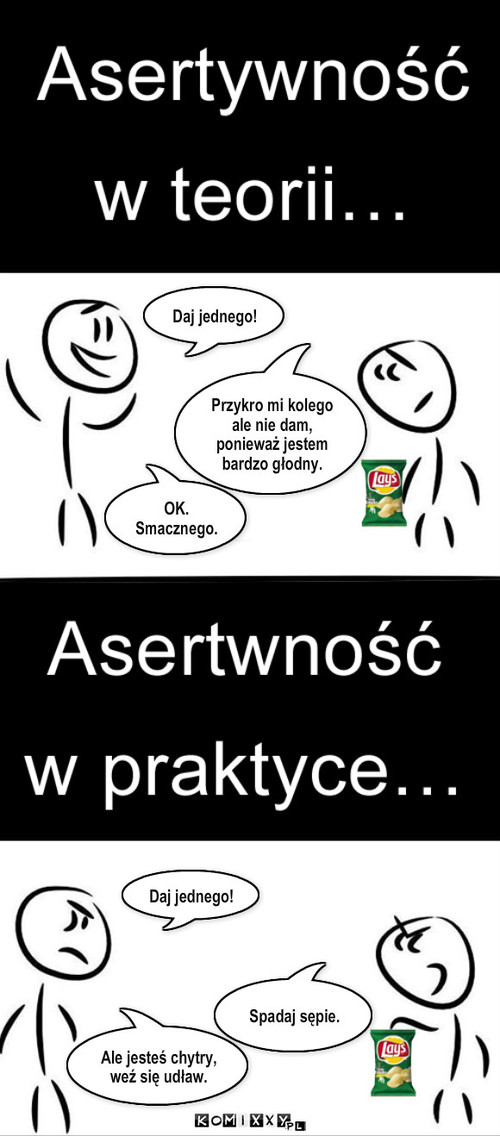 Proszę zapoznać się z filmikiem i przemyśl odpowiedzi  na zadane pytania. Jeśli nasunie Ci się pytanie, jakaś niejasność to zapraszam. Zechcesz dostać odpowiedź napisz:czarnas.nauczanieonline@wp.pl lub komunikator w i-dzienniku. Źródła pomocnicze: YouTube; InternetT: Asertywność – argumenty za i przeciwAsertywność, asertywny… nie jestem asertywny. To często przewija się w naszym życiu.Asertywność – w psychologii termin oznaczający:-  posiadanie i wyrażanie własnego zdania - bezpośrednie wyrażanie emocji i postaw w granicach nie naruszających praw i psychicznego terytorium innych osób oraz własnych bez zachowań agresywnych, a także obrona własnych praw w sytuacjach społecznych.Jakie cechy ma postawa asertywna?https://youtu.be/0eoD4S1jZpgCzy Ty jesteś asertywny?https://www.quizme.pl/q/dr_psycho/czy_jestes_asertywnyPamiętaj!!!Asertywność ma Ci pomóc szanować siebie i innych.Asertywność ma Cię chronić – pamiętaj o tym